                PROPOSIÇÕES 03 - Vereador João Pedro Pazuch                INDICAÇÃO – 004/2022Indico ao Excelentíssimo Senhor Prefeito Municipal em parceria com a Secretaria Municipal de Obras, nos termos regimentais e ouvido o plenário, que sejam instalados quebra-molas “emborrachado” nas Ruas Bento José Labres, Arlindo da Silva no cruzamento com a Rua Reinaldo Bohrer e também na Rua Cecilia Köche Brackmann.                                                    MENSAGEM JUSTIFICATIVA:Senhor Presidente:                                                                     Senhores Vereadores:A presente indicação tem como objetivo melhorar a segurança de nossos munícipes. Nas ruas mencionadas existe um alto fluxo de veículos trafegando e precisamos zelar por nossos pedestres e motoristas.Atenciosamente,Bom Retiro do Sul, 02 de março de 2022.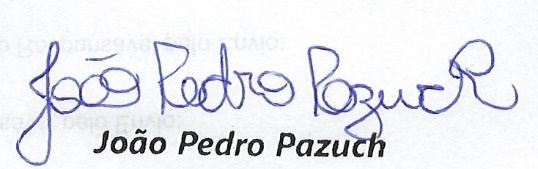 